NATIONAL ASSEMBLY QUESTION FOR WRITTEN REPLYQUESTION NUMBER: 2878 of 2015 DATE OF PUBLICATION:  07 AUGUST 2015MS V VAN DYK (DA) TO ASK THE MINISTER OF COMMUNICATIONS:(a) How many easy-to-use toolkits produced and published by the Media Diversity and Development Agency in specific skills areas like marketing and advertising have been distributed to community radio stations and (b) in each case, (i) to which community radio stations where they distributed and (ii) on what date?			NW3351EREPLY: MINISTER OF COMMUNICATIONSMDDA developed and distributed 1500 toolkits for Media Advertising and Marketing for both radio and another 1500 for print. In addition the MDDA has also produced an “easy to use” Corporate Governance ToolkitParticipants at the workshops were all provided the toolkits:These toolkits are subsequently distributed in all workshops and Learning Forum where MDDA beneficiaries participate. MR NN MUNZHELELEDIRECTOR GENERAL ACTINGDEPARTMENT OF COMMUNICATIONSDATE:MS AF MUTHAMBI (MP)MINISTER OF COMMUNICATIONSDATE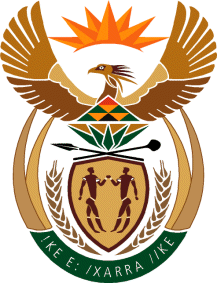 MINISTRY: COMMUNICATIONS
REPUBLIC OF SOUTH AFRICAPrivate Bag X 745, Pretoria, 0001, Tel: +27 12 473 0164   Fax: +27 12 473 0585Tshedimosetso House,1035 Francis Baard Street, Tshedimosetso House, Pretoria, 1000Toolkits WorkshopsAreaBeneficiariesPeriodMarketing and Advertising Mpumalanga Provincial Workshop6 Community Radio Stations and 7 PublishersAugust 2011Marketing and Advertising Northern Cape Provincial Workshop5 Community Radio Stations and 1 PublisherAugust 2011Marketing and Advertising Gauteng Provincial Workshop20 Community Radio Stations, 1 Community TV and 3 PublishersAugust 2011Marketing and Advertising KwaZulu Natal Provincial Workshop14 Community Radio Stations, 1 Community TV and 10 PublishersAugust 2011Corporate GovernanceNational Workshop37 Publishers and 11 Community Radio Stations.May 2012Corporate GovernanceNational Workshop10 community Radio Stations, 3 Community TV and 6 Publishers.February 2013Starting Your School NewspaperProvincial Annual Media Literacy Workshops100 Learners per annumAnnually since 2012 Limpopo, Free State, Northern Cape, KwaZulu Natal and Western Cape